C" ""'>NARODNIAMATKOVÝ	ÚZEMNÍ PAMATKOVA SPRÁVA USTAV	V PRAZElf 2o/ !s·J' 5'9 I 201iDodatek  č. 2 NPÚ-Ú PS Praha/2006H ll70095_2/..f.a72018Dodatek č.2 k SoDSH Křivoklát - oprava střechy Prochodité věže uzavřený podle platného znění občanského zákoníku mezi:Smluvní stranyRegistrace:	KS v Hradci Králové, oddíl C 11430, vložka 11430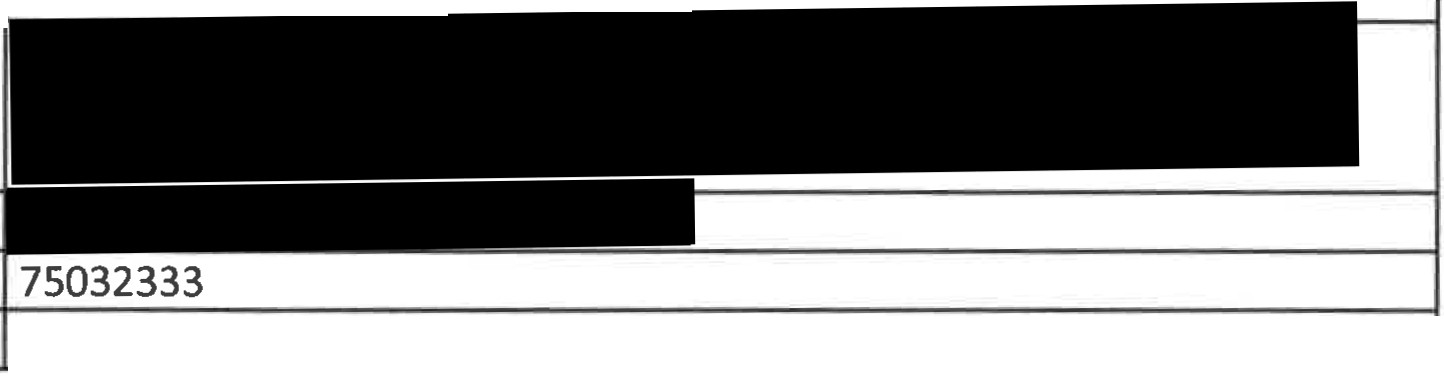 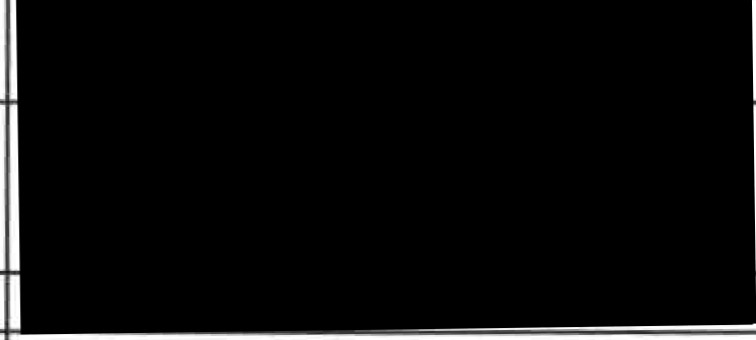 i--	-+	-	-----!Osoby oprávněnék podpisu smlouvy: Osoby oprávněné jednat ve věcech smluvních: Bankovní spojení:IČO:	25268422Předmět dodatkuNa základě článku 18. 1. Smlouvy o dílo č. NPÚ-ÚPS Praha/2006H1170095/511/2017, uzavřené dne 17. 10. 2017, se smluvní strany dohodly na změně čl.3., odst. 3.2. smlouvy, ve kterém je stanoven rozsah a cena díla. Důvodem úpravy je provedení odsouhlasených změn, rekapitulace skutečně provedených prací a snížení celkové sjednané ceny díla. Změny v plnění a rozsahu díla jsou definovány změnovým listem č.ZL-4, který je nedílnou součástí tohoto dodatku. Potřeba provedení víceprací v ZL-4 vznikla v důsledku okolností, které nebylo možné při zpracovávání projektové dokumentace s náležitou péčí předpokládat. Projektant nemohl provést sondy do konstrukcí nedemontovatelných bez následku trvalého poškození stávajícího stavu. Jedná se o vícepráce a méněpráce nezbytné pro dokončení původní veřejné zakázky na základě nových poznatků při odkrývání konstrukcí a v důsledku toho bylo aktualizováno doporučení projektanta a přizvaného specialisty - technologa na provádění omítek.ZL-4 zahrnuje neprovedené práce a dodávky, které nebyly začleněny do předchozích změnových listů z důvodu samostatnosti dodávek neprovázanými s dalšími činnostmi. Dále se jedná o vícepráceStrana 1 (celkem 2)' """>NÁRODNI	IAMÁTKOVÝ	ÚZEMNI PAMÁTKOVÁ SPRÁVAUSTAV	V PRAZEa méněpráce spojené s odsouhlasenou změnou aplikace omítkového souvrství krytu helmice, na základě nejvhodnějšího řešení, doporučeného projektantem a technologem pro provádění omítek, vzhledem k nově objeveným skutečnostem v průběhu stavby .Cena za dílo dle Dodatku č.2Dodatkem č.2 se mění čl. 3, odst. 3.2. SoD takto:Objednatel se zavazuje uhradit zhotoviteli celkovou smluvní cenu  - není-li dále stanoveno jinak neměnnou (dále jen „cena") - za řádné provedení celého díla.Cena dle Dodatku č.1- NPÚ-ÚPS Praha/2006H1170095_1/481/2018 Cena bez DPH .............................................. 5.407.969,30 KčDPH 21%	.„„..„„..„„..„„.....„„„„„„„.• 1.135.673,60 KčCena včetně DPH ....„...„......„„„„...„.„.„.„. 6.543.642,90 KčPříloha č.1 - Schválené více práce a méně práce dle ZL - 4 Vícepráce  bez DPH ......................................... 403.771,40 KčMéněpráce bez DPH ...„„„.•„„.„.....„...„„......-700.858,20 Kč Celkem bez DPH ............................................. -297 .086,80 KčDPH 21% „„„.„...„.„.„„„„.....„.„....„...„.„.„.•„. -62.388.20 Kčcelková cena s DPH     ••„.„„.„„...„„•....„.. -359.475,00 KčCelková cena díla dle Dodatku č.2:Cena bez DPH ........„.................................... 5.110.882,50 KčDPH 21% ....„„..„.„„..„„„„„..„.„„....•„.„.„„..  1.073.285 ,30 Kč Celková cena vč. DPH „„...„...„.......„„..... 6.184.167,80 KčZávěrečná ujednáníTento dodatek nabývá platnosti dnem jeho podpisu oběma smluvními stranami a účinnosti dle Zákona č.340/2015 Sb., o zvláštních podmínkách účinnosti některých smluv, uveřejňování těchto smluv a o registru smluv (zákon o registru smluv).Tento dodatek byl sepsán ve dvojím vyhotovení, po jednom pro každou smluvní stranu.Ostatní ujednání smlouvy o dílo a dodatku č. 1zůstávají v platnosti.Informace  k ochraně  osobních  údajů jsou  ze  strany  objednatele uveřejněny  na  webových stránkách www.npu.cz v sekci „ochrana osobních údajů".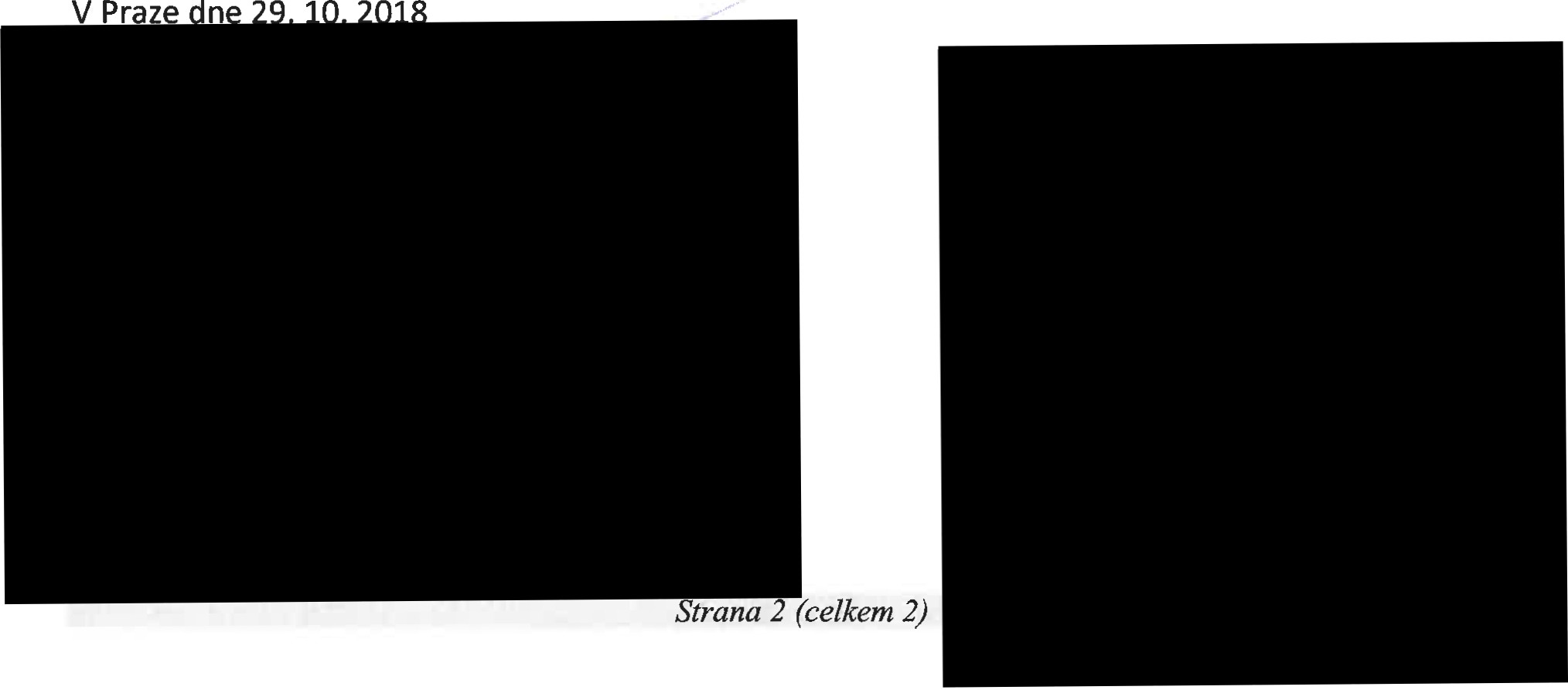 ZMĚNOVÝ LIST„SH Křivoklát - oprava střechy Prochodité věže"reg.č.stavby:smlouva:objednatel: zhotovitel:134V112000180SoD č. NPŮ-ŮPS/2006H1170095/511/2017 ze dne 17.10.2017; Dodatek č. 1 - NPŮ-ŮPS/2006H1170095_1/481/2018, ze dne 22.10.2018Národní památkový ústav, s.p.o., IČ: 75032333 Báča, Polička s.r.o.číslo ZL:4název ZL: předmět změny:Neprovedené práce a dodávky, změna specifikaceJedná se o neprovedené práce a dodávky, které nebyly začleněny do předchozích změnových listů z důvodu samostatnosti dodávek neprovázaných s dalšími činnostmi. Dále se jedná o vícepráce a méněpráce spojené s odsouhlasenou změnou aplikace omítkového souvrství krytu helmice.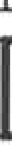 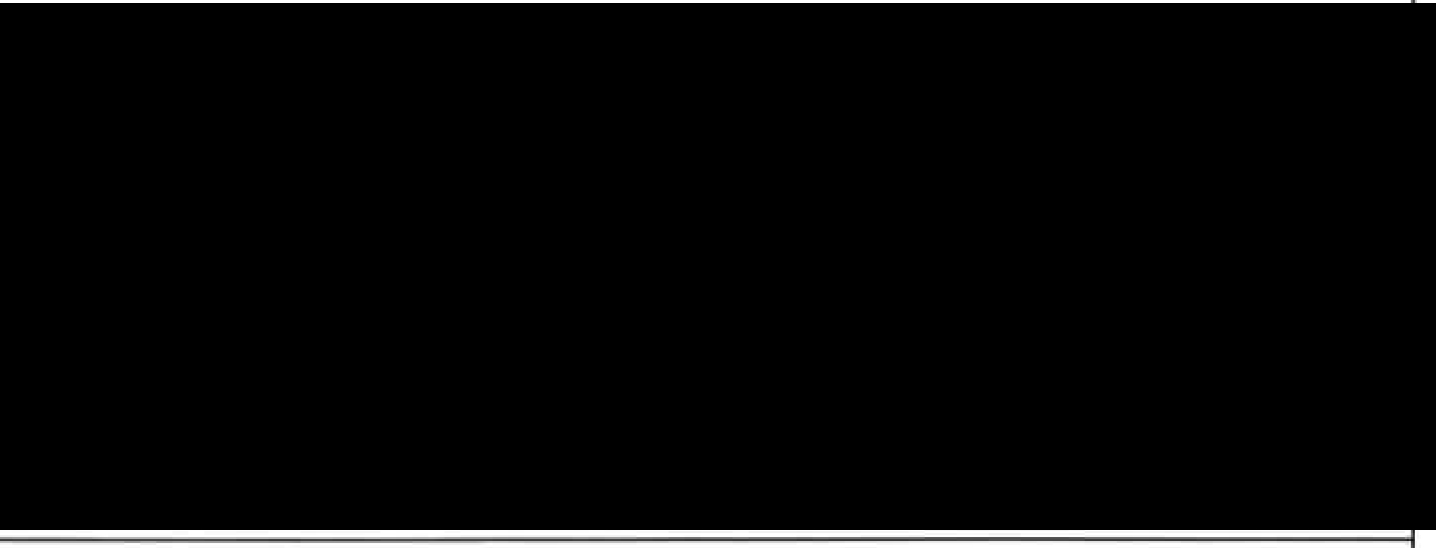 zdůvodnění nezbytnosti změny (havárie, požadavek OPP, technické důvody atp.):Požadavek na nerealizaci vznikl v průběhu stavebních prací a reagoval na aktuální potřebu investora.zdůvodnění příčin event. nepředvídatelnosti změny:Jedná se o částečnou technickou úpravu provádění prací. zdůvodnění nemožnosti oddělení prací a samostatného zadání:Neprovedené práce a dodávky nejsou nutné pro řádnou kompletaci celého díla. V případě víceprací se jedná o částečnou technickou úpravu provádění prací. Vzhledem k vysoké provázanosti na původní práce nelze oddělit a zadat samostatně.Vyjádření objednateleNerealizace těchto dodávek a prací nebude mít vliv na budoucí provoz objektu a dojde k finanční úspoře. Souhlasím s realizací prací dle návrhu, rozsah plnění odpovídá skutečnosti.KRYCÍ LIST  ROZPOČTU - Změnový list č.4ROZPOČTOVÉ NÁKLADY·<.· ;-'·· :."111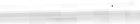 Rekapitulace sou pisu provedených pracíMéněDrá'	v·1ce praceObjednatel:Národní památkový ústavSídlo:Valdštejnské nám. 162/3, 118 01Praha 1- Malá StranaDatová schránka:2cy8h6tJednající:Ing. arch. Naděždou Goryczkovou, generální ředitelkouZastoupený:t--Mgr. Dušanem Michelfeitem, ředitelem NPÚ, územní památková správa v Praze, Sabinova 373 5,130 11Praha 3CZ75032333Osoba, oprávněná jednat ve věcech technických:Mgr. Dušanem Michelfeitem, ředitelem NPÚ, územní památková správa v Praze, Sabinova 373 5,130 11Praha 3CZ75032333Bankovní spojení:Mgr. Dušanem Michelfeitem, ředitelem NPÚ, územní památková správa v Praze, Sabinova 373 5,130 11Praha 3CZ75032333IČO:Mgr. Dušanem Michelfeitem, ředitelem NPÚ, územní památková správa v Praze, Sabinova 373 5,130 11Praha 3CZ75032333DIČ:Mgr. Dušanem Michelfeitem, ředitelem NPÚ, územní památková správa v Praze, Sabinova 373 5,130 11Praha 3CZ75032333vliv na cenu díla:	ANO	rozpočet:v pfí/oze ZLméněpráceANOcena:bez DPH-700 858,2Kč21%DPH-147 180,2Kčcelkem-848 038,4Kčvliv na cenu díla:	ANO	rozpočet:v příloze ZLvícepráceANOcena:bez DPH403 771,4Kč21%DPH84 792,0Kčcelkem488 563 4KčCELKOVÁ BILANCE MÉNĚPRACÍ A VÍCEPRACÍ	cena:bez DPH-297 086,8Kč21%DPH-62 388,2Kčcelkem-359 475,0Kčvliv na termín dokončení:Práce a dodávky nemají zásadní vliv na termín dokončení dílajiné vlivy (na změnu PO apod.}:NEpřílohy : Rozpočet6/A4podpis zhotovitele:podpis projektanta :podpis TOS :podpis objednatele:Vyjádření projektantaNerealizací nebude dotčena funkčnost stavby ani jeho budoucího provozu.Vyjádření TOSS navrženým řešením souhlasím. Rozsah předmětného plnění odpovídá skutečnosti.Stavba :Generálni oprava střešního pláštěGenerálni oprava střešního pláštěGenerálni oprava střešního pláštěJKSO :Objekt :SH Křivoklát • Oprava střechy Prochodité věžeSH Křivoklát • Oprava střechy Prochodité věžeSH Křivoklát • Oprava střechy Prochodité věžeSKP :Projektant :Počet m.j.:Objednatel :Náklady na MJ :Počet listů :Zakázkové číslo :Zakázkové číslo :Zpracovatel projektu :Rozpočtové nákladyZ  R NDodávka celkemo.oVRN méněpráceVRN méněpráce-134 537,3-134 537,3Z  R No.oo.oZ  R NHSV vícepráce293 798,5VRN vícepráceVRN vícepráce109 972.109 972.Z  R NHSV méněpráce-414 394,5Z  R NPSV méněpráce-151 926,40,(0,(PRÁCE CELKEM-272 522,4o.oo.oZRN celkem (práce+dodávka)-272 522,4O,CO,CHZS0 0VRN celkemVRN celkem-24 564:"1-24 564:"1Rozpočtové náklady RN-272 522,4stroje, zař., inventářstroje, zař., inventářstroje, zař., inventář0,00,0RN+VRN+INVENTÁŘ+OSTATNi-297 086,8ostatní - rezervaostatní - rezervaVypracovalZa zhotoviteleZa zhotoviteleZa zhotoviteleZa obieclnateleZa obieclnateleZa obieclnateleJméno :Jméno :Jméno :Jméno :Jméno :Jméno :Jméno :Datum :Datum :Datum :Datum :Datum :Datum :Datum :Podpis :Podpis :Podpis :Podpis :Podpis :Podpis :Podpis :Základ pro DPH21,00% činí :% činí :-297 086 8DPH21,00% činí :% činí :-62 388.2CENA ZA OBJEKT CELKEM.359 475,0Ostatní a vedlejší rozeQčtové náklad)l • méněeráceOstatní a vedlejší rozeQčtové náklad)l • méněeráceOstatní a vedlejší rozeQčtové náklad)l • méněeráceOstatní a vedlejší rozeQčtové náklad)l • méněeráceOstatní a vedlejší rozeQčtové náklad)l • méněeráceOstatní a vedlejší rozeQčtové náklad)l • méněerácePřirážkaPřirážkaCENA (Kč)CENA (Kč)CENA (Kč)CENA (Kč)PřirážkaPřirážkaindividuální kalkulacesazba %základnacelkem (Kč)1Zařízení staveniště2,50%-566 320,9-14 158,0souviseiicí Přípravné prácevybavení staveništěpřonoiení na inženýrské sítězabezpečení staveništězrušení staveniště2Nákladní výtah s možností Přepravv osob dle POV86 400,0-86 400,03Ztížené výrobní a dopravní oodminkv, provozní vlivv3,00%-566 320,9-16 989,64Geodetická činnost zhotovitele1,00%-566 320,9-5 663,25Inženýrská a koordinační činnost vyššího zhotovitele a dalších zhotovitelů2,00%-566 320,9-11 326,46Práce na památkovém obiektuo.oCelkem-134 537,3-134 537,3Ostatní a vedlejší rozeočtové náklad)l • víceeráceCENA (Kč)Přirážka	individuální	sazba %	základna	celkem (Kč) kalkulace1	Zařízení staveniště	2,50%	293 798,5	7 345,0související přípravné práce vybavení staveniště přopoiení na inženýrské sítě zabezpečení staveniště zrušení staveniště2	Nákladní výtah	85 000,0	85 000,0Zt!žené výrobní a doPravni oodmínkv, provozní vlivv	3,00%	293 798,5	8 814,0Geodetická činnost zhotovitele	1,00%	293 798,5	2 938,0 Inženýrská a koordinační činnost vyššího zhotovitele a dalších5	zhotovitelů	2,00%	293 798,5	5 876,06	Práce na památkovém obiektu	o.oCelkem	109 972 9Ostatní a vedlejší rozeočtové náklad)l • víceeráceCENA (Kč)Přirážka	individuální	sazba %	základna	celkem (Kč) kalkulace1	Zařízení staveniště	2,50%	293 798,5	7 345,0související přípravné práce vybavení staveniště přopoiení na inženýrské sítě zabezpečení staveniště zrušení staveniště2	Nákladní výtah	85 000,0	85 000,0Zt!žené výrobní a doPravni oodmínkv, provozní vlivv	3,00%	293 798,5	8 814,0Geodetická činnost zhotovitele	1,00%	293 798,5	2 938,0 Inženýrská a koordinační činnost vyššího zhotovitele a dalších5	zhotovitelů	2,00%	293 798,5	5 876,06	Práce na památkovém obiektu	o.oCelkem	109 972 9Ostatní a vedlejší rozeočtové náklad)l • víceeráceCENA (Kč)Přirážka	individuální	sazba %	základna	celkem (Kč) kalkulace1	Zařízení staveniště	2,50%	293 798,5	7 345,0související přípravné práce vybavení staveniště přopoiení na inženýrské sítě zabezpečení staveniště zrušení staveniště2	Nákladní výtah	85 000,0	85 000,0Zt!žené výrobní a doPravni oodmínkv, provozní vlivv	3,00%	293 798,5	8 814,0Geodetická činnost zhotovitele	1,00%	293 798,5	2 938,0 Inženýrská a koordinační činnost vyššího zhotovitele a dalších5	zhotovitelů	2,00%	293 798,5	5 876,06	Práce na památkovém obiektu	o.oCelkem	109 972 9Ostatní a vedlejší rozeočtové náklad)l • víceeráceCENA (Kč)Přirážka	individuální	sazba %	základna	celkem (Kč) kalkulace1	Zařízení staveniště	2,50%	293 798,5	7 345,0související přípravné práce vybavení staveniště přopoiení na inženýrské sítě zabezpečení staveniště zrušení staveniště2	Nákladní výtah	85 000,0	85 000,0Zt!žené výrobní a doPravni oodmínkv, provozní vlivv	3,00%	293 798,5	8 814,0Geodetická činnost zhotovitele	1,00%	293 798,5	2 938,0 Inženýrská a koordinační činnost vyššího zhotovitele a dalších5	zhotovitelů	2,00%	293 798,5	5 876,06	Práce na památkovém obiektu	o.oCelkem	109 972 9Ostatní a vedlejší rozeočtové náklad)l • víceeráceCENA (Kč)Přirážka	individuální	sazba %	základna	celkem (Kč) kalkulace1	Zařízení staveniště	2,50%	293 798,5	7 345,0související přípravné práce vybavení staveniště přopoiení na inženýrské sítě zabezpečení staveniště zrušení staveniště2	Nákladní výtah	85 000,0	85 000,0Zt!žené výrobní a doPravni oodmínkv, provozní vlivv	3,00%	293 798,5	8 814,0Geodetická činnost zhotovitele	1,00%	293 798,5	2 938,0 Inženýrská a koordinační činnost vyššího zhotovitele a dalších5	zhotovitelů	2,00%	293 798,5	5 876,06	Práce na památkovém obiektu	o.oCelkem	109 972 9Ostatní a vedlejší rozeočtové náklad)l • víceeráceCENA (Kč)Přirážka	individuální	sazba %	základna	celkem (Kč) kalkulace1	Zařízení staveniště	2,50%	293 798,5	7 345,0související přípravné práce vybavení staveniště přopoiení na inženýrské sítě zabezpečení staveniště zrušení staveniště2	Nákladní výtah	85 000,0	85 000,0Zt!žené výrobní a doPravni oodmínkv, provozní vlivv	3,00%	293 798,5	8 814,0Geodetická činnost zhotovitele	1,00%	293 798,5	2 938,0 Inženýrská a koordinační činnost vyššího zhotovitele a dalších5	zhotovitelů	2,00%	293 798,5	5 876,06	Práce na památkovém obiektu	o.oCelkem	109 972 9Stavební dílHSVPSVHSVPSVHZS004Vodorovné konstrukce-128 600,0 Kč006Upravy povrchů-245 322,0 Kč293 798,5 Kč094Lešení-27 367,4 Kč096Bouráni-2 601,3 Kč099Přesun hmot-10 503,9 Kč762Konstrukce tesařské-150 388,9 Kč783Nátěry-1 537,5 KčCELKEM OBJEKT-414 394,5 Kč-151 926 4 Kč293 798,5 Kčo.o0,0StavbaGenerálni oorava střešniho oláštěsmluvni rozpočet	I	H M O T N O S Tsmluvni rozpočet	I	H M O T N O S Tsmluvni rozpočet	I	H M O T N O S Tsmluvni rozpočet	I	H M O T N O S Tsmluvni rozpočet	I	H M O T N O S Tsmluvni rozpočet	I	H M O T N O S Tč. [)()I.ObjektSH Křivoklát .Oorava střechy Prochodité věžecena	přesun hmotcena	přesun hmotcena	přesun hmotsuťsuťČ. pol.Název ooložkvm.i.vÝměraJednotcelkem	Um. i.celkemtlm J.celkemPráce HSVDíl:004Vodorovné konstrukce1R-411244283-101Cihelná přečnělková klenba ti. 150 mm  - nová cihelná hlavice na trasvápennou zdící maltu - dle specifikace v PD (viz TZJ  - montážm2-50,00950,00-47 500,00  0,212-10,6000,0000,0002R-596100200-101Cihly pálené vyráběných tradiční technologií  290/140/65 mm  - dle specifikace v PD (viz TZ) - dodávka cihel  cca 51 ks/m2m2-50,001 580,00-79 000,00  0,454-22,7000,0000,00034digitální výměra5R-783000000-101Ošetření kapes postřikem proti dřevokazným houbám, hmyzu a plísním v interiérukus-20,00105,00-2 100,00  0,000-0,0010,0000,000sCelkem za 004Vodorovné konstrukce-128 600,00Díl:006Upravy povrchů, osazení6R-611121101-101Zatřeni spár trasvápennou maltou vnitřních kleneb z cihel - dle TZm2-252,00107,00-26 964,00  0,002-0,6050,0000,0007digitální výměra8R-623000000-101Renovační omitka s vlákny - vrchní maltová vrstva - krytí cihelné helmice  nanášená ručně    3x 15 mm  -   dle TZm2-174,601190,00-207 774,00    0,026-4,6020,0000,0009digitální výměra10R-623000000-102Hydrofibizačni povrchová úprava helmice - dle TZm2-264,6040,00-10 584,00   0,026-6,9750,0000,00011digitální výměra7R-623000000-102Nátěr penetrační MTG bezbarvým2793,8033,0026 195,40  0,0010,794264,6x38622481211.ROOD+M Wztužné sítěm248,00140,506 744,009622470030Omítka stěn vnější TKM5, bez materialum2264,60386,00102 135,60264,6010622472192Příplatek za ti. Jádra 20mmm2264,6051,2013 547,5211R-623000000-101Příplatek za provádění spodních náběhů k římsem272,00169,0012 168,0012R-585650024TKM zdící malta s trasem, Tubag 25kgks652,00204,00133 008,00   0,02516,300sCelkem za 006Upravy povrchů osazeni48 476,52Díl:94Lešení13C-943111212-0Příplatek k lešení prostorovému trubkovému lehkému bez podlah v do 20 m za první a zkd den použitim3-21 780,001,10-23 958,00  0,0000,0000,0000,00090 dní: 90*362,67č. pol.Název DOiožkym.i1.VÝměralednotcelkemt/m. j.celkemtlm i.celkemcelkemcelkemcelkem14C-949211211-0Příplatek k lešeňové podlaze s příčníky pro trubková lešení za první a zkd den použitím2m2-6 818,700,50-3 409,350,0000,0000,0000,0000,0000,0000,00090 dní: 90*113,63sCelkem za 094Lešení celkem-27 367,35-27 367,35Díl:096Bourání15C-997002611-0Nakládání suti a vybouraných hmottt-1,25168,30-211,05-211,0516R-997013217-101Vnitrostaveništní doprava suti a vybouraných hmot pro budovy v do 36 m ručně 50% hmotnostitt-0,63405,00-253,94-253,9417C-997013219-0Příplatek k vnitrostaveništní dopravě suti a vybouraných hmot za zvětšenou dopravu suti zkd 10 mtt-2,5122,80-57,18-57,1818C-997013501-0Odvoz suti na skládku a vybouraných hmot nebo meziskládku do 1 km se složenímtt-1,25258,50-324,16-324,1619C-997013509-0Příplatek k odvozu suti a vybouraných hmot na skládku zkd 1 km přes 1 kmtt-25,0815,10-378,71-378,7120 km:  20*127 ,43suť20C997013803-0Poplatek za uložení stavebního odpadu z keramických materiálů na skládce (skládkovné)tt-1,25180,00-225,72-225,72HSV0,0000,0000,00021C-997013811-0Poplatek za uložení stavebního dřevěného odpadu na skládce (skládkovné)tt-1,25600,00-752,40-752,40PSV-1,254-1,254-1,254-1,25422C-997013831-0Poplatek za uložení stavebního směsného odpadu na skládce (skládkovné)tt1,25350,00438,90438,90celkem-1,254-1,254-1,254-1,25423C-997211111-0Svislá doprava suti na v 3,5 mtt-1,25241,50-302,84-302,8424C-997211119-0Příplatek zkd 3,5 m výšky u svislé dopravy suti	x3tt-3,76142,00-534,20-534,20sCelkem za 096Bourání celkem-2 601,30-2 601,30Díl:099Přesun hmot25C-998017004-0Přesun hmot s omezením mechanizace pro budovy v do 36 m - v položce jezahrnuta cena za stavební výtah (vč.jeho dopravy na místo) +autojeřáb+případný ruční přesun materiálu v složitém prostředítt-28,39370,00-10 503,900,0000,0000,0000,0000,000sCelkem za 99Presun hmot  celkem-10 503,90-10 503,90t'race ,..„vDíl:762Konstrukce tesařsképomocná konstrukce oři vyzdívání helmice25C-762341210-0Montáž bednění střech rovných a šikmých sklonu do 60° z hrubých prken na srazm2m2-50,0075,20-3 760,000,0000,0000,0000,0000,0000,0000,000digitální výměra26R-762341210-101Příplatek za sklon přes 60°m2m2-50,0025,00-1 250,00-1 250,000,0000,0000,0000,0000,0000,00027H-605110600-0Rezivo jehličnaté střed jakost im3m3-1,296 500,00-8 368,750,550-0,7080,0000,0000,0000,0000,000=550,88*1,03*0,02528C-762395000-0Spojovací prostředky oro montáž krovu, bednění, laťování, světlíky, klínym3m3-1,291 115,00-1 435,560,023-0,0300,0000,0000,0000,0000,000-6,4929C-713151133-0Montáž izolace tepelné střech šikmých kladené volně nad krokve rohoží, pásů, desek sklonu do 60°m2m2-252,0030,00-7 560,000,0000,0000,0000,000 	0,000 	0,000 	0,000 	digitální výměra0,000 	0,000 	0,000 	0,000 	30H-283763660-1Polystyren extrudovaný ursa xps iii - (s,g,nf,) - 1250 x 600 x 50 mmm2m2-264,60220,00-58 212,000,002-0,3970,0000,0000,0000,0000,000Č. DOI.Název ooložkvm.i.yýměralednotcelkemt/m. I.celkemtlm i.celkem=1,05*252,031C-762341811-0Demontáž bednění střech z prkenm2-50,0050,00-2 500,000,0000,0000,015-0,750digitálnf výměra32C-713141821-0Odstranění tepelné izolace střech mezi rošt volně kladených z polystyrenu ti do 100mmm2-252,0092,30-23 259,600,0000,0000,002-0,504digitální výměraklínování zděné helmice.33R-762000000-103Klínování zděné helmice  dubovými klíny 50/120/1000 mmks-120,00360,00-43 200,000,003-0,3600,0000,00034C-762395000-0Spojovací prostředky pro montáž krovu, bednění, laťování, světlíky, klínym3-0,761115,00-842,940,023-0,0180,0000,00034C-762395000-0Spojovací prostředky pro montáž krovu, bednění, laťování, světlíky, klínym3-0,761115,00-842,940,023-0,0180,0000,000=1,05*(0,05*0, 12)*1*120sCelkem za 762Konstrukce tesařské celkem-150 388,85-150 388,85Díl:783Nátěry35C-783103821-0Odstranění nátěrů z ocelových konstrukcí lehkých "c" opálením - předpokladm2-5,00118,00-590,000,000-0,0020,0000,00036R-783221122-101Nátěry ocel konstrukcí grafitem  - předpokladm2-5,00189,50-947,500,001-0,0030,0000,000sCelkem za 783Nátěry celkem-1 537,50-1 537,50